Администрация МБОУ СОШ №14 напоминает родителям о недопустимости безнадзорного пребывания детей на водоемах, а также оставления детей без присмотра.Как вести себя на водоемах в летнее времяОбязательно научись плавать под присмотром старших.Никогда не ходи к водоёму (река, пруд, озеро) один.Никогда не купайся в незнакомом месте.Не ныряй, если не знаешь глубины и рельефа дна. Неизвестно, что может находиться на дне.Не подплывай близко к идущим по воде лодкам.Во время игр в воде будь осторожен и внимателен.Не купайся до посинения - не допускай переохлаждения организма.Умей оказывать помощь терпящим бедствие на воде.Не заплывайте далеко от берега.Это основные правила, запомни их и выполняй!Мамы и папы!Бабушки и дедушки!Пришло лето, все больше детей будет появляться на дорогах района, в лесу, а также на водоёмах.Подготовьте детей к летнему периоду, повторите правила безопасного поведения на улице, воде, в лесу, правила дорожного движения. Не разрешайте детям выезжать на проезжую часть дороги, самовольно уходить к водоёмам и купаться, разжигать костры в лесных массивах.Не оставляйте детей без присмотра! Не подвергайте их жизнь опасности!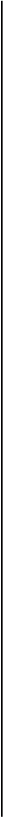 Уважаемые родители! Лето - прекрасная пора для детей, но вместе с тем, это время забот и тревог за безопасность детей.Чтобы избежать несчастных случаев с детьми, каждый обязан:строго контролировать свободное время ребенка;разрешать купание на водоемах только в присутствии взрослых и в специально отведенных для этого местах;не позволять детям на велосипедах выезжать на проезжую часть дорог;не позволять детям самостоятельно управлять авто - и мототранспортом;довести до сведения своего ребенка правила пожарной безопасности, дорожного движения, поведения на природе (лес, парк, речка, улица);• овладеть навыками оказания первой медицинской помощи при несчастных случаях.Уважаемые родители!не оставляйте детей без контроля и вы сможете избежать непредвиденных ситуаций.ПОМНИТЕ! ЖИЗНЬ И ЗДОРОВЬЕ ДЕТЕЙ - В ВАШИХ РУКАХ.Наступило долгожданное тепло, пора школьных каникул. Можно погулять, покататься на велосипеде или на роликах, погонять мяч, а в теплую погоду искупаться. При этом следует помнить, что с наступлением тепла увеличивается вероятность числа несчастных случаев на дорогах, в которых пострадавшими могут стать дети. Надо следить за тем, чтобы дети катались на велосипедах или на роликах в безопасных местах. Научите своих детей соблюдению правил дорожной безопасности, тому, что переходить дорогу следует в строго отведенных местах, по пешеходным переходам.В летний период необходимо соблюдать правила безопасности на воде. Малолетних детей нельзя одних оставлять около водоемов, а детям - старшеклассникам следует запретить купаться в глубоких водоемах и в местах, не отведенных для купания, без контроля взрослых.Случаются трагические происшествия, связанные с взрывоопасными предметами. Проведите со своими детьми беседу о том, какой трагедией может обернуться игра с неизвестными предметами, которые могут оказаться взрывоопасными.Летом увеличивается пожароопасность лесов. Если во время походов разжигаются костры, то их необходимо вовремя и по всем правилам погасить. Об этом должны помнить взрослые, сопровождающие детей в походах!Обучите своих детей элементарным правилам предосторожности:- не общаться с чужими людьми на улицах и прочих общественных местах, не принимать от них сладости, игрушки, идти по их приглашению в подъезды, на пустыри, чердаки или к ним домой,- не открывать двери незнакомым людям, даже если они представляются сантехниками, электриками или милиционерами;если посторонний человек находится на лестничной площадке, не открывать при нем квартиру;не следует садиться в машины с незнакомыми людьми;объясните ребенку, если злоумышленник применит или намеревается применить силу, то пусть ребенок, не стесняясь, кричит, зовет на помощь;в случае сложившейся опасной ситуации следует убежать от преследователя в любое место скопления людей, например, в магазин;необходимо, чтобы ребенок четко знал свой домашний адрес, рабочие или мобильные телефоны своих родителей, а также соседей или родственников, к которым бы он мог обратиться за помощью.Во всех непредвиденных ситуациях, представляющих опасность для детей, позвоните в полицию по телефону 02.Следует помнить, что несовершеннолетним не следует находиться в общественных местах без сопровождения взрослых с 23.00 до 6.00.УВАЖАЕМЫЕ РОДИТЕЛИ!Важно вовремя помочь детям выработать умение практического предвидения, распознавания и оценки последствий необдуманных поступков, рискованногоповедения, общения с сомнительными людьми, компаниями, а также умения находить способы защиты в непредвиденных ситуациях, оказания само- и взаимопомощи при любой опасности.Выполнение вами, уважаемые взрослые, предложенных рекомендаций поможетобеспечить личную безопасность и защиту детям как во время отдыха, так и в повседневной жизни.Ваш родительский авторитет непререкаем для ребенка.Будьте последовательны и своим примером демонстрируйте детям соблюдение правил поведения на воде, на дороге, при пожаре и в других чрезвычайных ситуациях.ПРАВОВОЕ ПОЛЕ ДЛЯ РОДИТЕЛЕЙ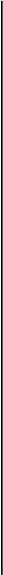 Конституция РФ Статья 38.2. Забота о детях, их воспитание - равное право и обязанность родителей.Семейный Кодекс РФ Статья 63.Права и обязанности родителей по воспитанию и образованию детей.1. Родители имеют право и обязаны воспитывать своих детей.Родители несут ответственность за воспитанием развитие своих детей. Они обязаны заботиться о здоровье, физическом, психическом, духовном и нравственном развитии своих детей.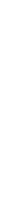 ПРАВИЛА БЕЗОПАСНОСТИ ЖИЗНЕДЕЯТЕЛЬНОСТИСтрогое соблюдение вами и вашими детьми правил поведения на дороге, на воде, при пожаре и в других чрезвычайных ситуациях будет залогом безопасности здоровья и жизни.Правильная организация досуга детей, своевременное изучение ими правил дорожного движения, умение вести себя на улице предупреждают несчастные случаи.Безопасность жизни детей на открытых водоемах, в бассейнах во многих случаях зависит только от вас!Необходимо провести разъяснительную работу с детьми о правилах поведения на природных и искусственных водоемах и о последствиях их нарушения. Этим Вы предупредите несчастные случаи с вашими детьми на воде. От этого зависит жизнь ваших детей сегодня и завтра.Расскажите детям о Правилах движения для пешеходов:- ходить следует только по тротуару или по левому краю дороги (при отсутствии тротуара), то есть навстречу движению транспорта;- переходить проезжую часть дороги можно только по пешеходным переходам, а если их нет – на перекрестках по линии тротуара или обочин;- стоящие автобус, троллейбус, автомобиль нельзя обходить ни сзади, ни спереди следует дойти до пешеходного перехода или перекрестка и убедившись в безопасности, пересекать проезжую часть дороги. Строго запрещается:- выбегать или играть на проезжей части дороги;- пересекать дорогу при запрещающем сигнале светофора;- ездить по дорогам на велосипеде в возрасте до 14 лет.Правила поведения на воде для детей:- прежде чем войти в воду, следует сделать разминку, выполнив несколько легких упражнений;- нельзя нырять, если недостаточная глубина водоема или не обследовано дно;- продолжительность купания не должна превышать 30 минут;- не следует заплывать за установленные знаки ограничения;- во избежание перегревания на пляже необходимо надевать головной убор;- не допускать ситуаций неоправданного риска, шалости на воде.Категорически запрещено:- купание детей без надзора взрослых;- купание в незнакомых, запрещенных местах;